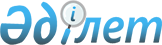 2021 - 2023 жылдарға арналған Аққайың ауданының бюджетін бекіту туралыСолтүстік Қазақстан облысы Аққайың ауданы мәслихатының 2020 жылғы 25 желтоқсандағы № 44-2 шешімі. Солтүстік Қазақстан облысының Әділет департаментінде 2020 жылғы 29 желтоқсанда № 6861 болып тіркелді.
      Ескерту. 01.01.2021 бастап қолданысқа енгізіледі – осы шешімінің 14-тармағымен.
      Қазақстан Республикасының 2008 жылғы 4 желтоқсандағы Бюджет кодексінің 9-бабы 2-тармағына, 75-бабына, Қазақстан Республикасының 2001 жылғы 23 қаңтардағы "Қазақстан Республикасындағы жергілікті мемлекеттік басқару және өзін-өзі басқару туралы" Заңының 6-бабы 1-тармағының 1) тармақшасына сәйкес Солтүстік Қазақстан облысы Аққайың ауданының мәслихаты ШЕШІМ ҚАБЫЛДАДЫ:
      1. 2021-2023 жылдарға арналған Аққайың ауданының бюджеті осы шешімге тиісінше 1, 2 және 3 қосымшаларға сәйкес, оның ішінде 2021 жылға мынадай көлемдерде бекітілсін:
      1) кірістер – 5578511,1 мың теңге:
      салықтық түсімдер – 568472,7 мың теңге;
      салықтық емес түсімдер - 7663 мың теңге;
      негізгі капиталды сатудан түсетін түсімдер – 12000 мың теңге;
      трансферттер түсімі – 4990375,4 мың теңге;
      2) шығындар – 5740254,3 мың теңге;
      3) таза бюджеттік кредиттеу – 183741,8 мың теңге:
      бюджеттік кредиттер - 203491 мың теңге;
      бюджеттік кредиттерді өтеу –19749,2 мың теңге;
      4) қаржы активтерімен операциялар бойынша сальдо - 0 мың теңге:
      қаржы активтерін сатып алу - 0 мың теңге;
      мемлекеттің қаржы активтерін сатудан түсетін түсімдер - 0 мың теңге;
      5) бюджет тапшылығы (профициті) - - 345485 мың теңге;
      6) бюджет тапшылығын қаржыландыру (профицитін пайдалану) – 345485 мың теңге:
      қарыздар түсімі -203491 мың теңге;
      қарыздарды өтеу – 19749,2 мың теңге;
      бюджет қаражатының пайдаланылатын қалдықтары – 161743,2 мың теңге.
      Ескерту. 1-тармақ жаңа редакцияда - Солтүстік Қазақстан облысы Аққайың ауданы мәслихатының 7.07.2021 № 4-1 (01.01.2021 бастап қолданысқа енгізіледі); 19.10.2021 № 6-2 (01.01.2021 бастап қолданысқа енгізіледі); 07.12.2021 № 7-1 (01.01.2021 бастап қолданысқа енгізіледі) шешімімен.


      2. 2021 жылға арналған аудан бюджетінің кірістері Қазақстан Республикасы Бюджет кодексіне сәйкес мына салықтық түсімдер есебінен қалыптастырылатыны белгіленсін:
      1) облыстық мәслихат белгілеген кірістерді бөлу нормативтері бойынша әлеуметтік салық;
      2) ауылдың, ауылдық округтің аумағындағы осы салықты салу объектілері бойынша жеке тұлғалардың мүлкіне салынатын салықты қоспағанда, жеке және заңды тұлғалардың, дара кәсіпкерлердің мүлкіне салынатын салық;
      3) бензинге (авиациялық бензинді қоспағанда) және дизель отынына ақциздер;
      4) жер учаскелерін пайдаланғаны үшін төлемақы;
      5) қызметтің жекелеген түрлерімен айналысу құқығы үшін лицензиялық алым;
      6) қызметтің жекелеген түрлерiмен айналысуға лицензияларды пайдаланғаны үшін төлемақы;
      7) коммерциялық ұйымдар болып табылатын заңды тұлғаларды, олардың филиалдары мен өкілдіктерін қоспағанда, заңды тұлғаларды мемлекеттік тіркегені және филиалдар мен өкілдіктерді есептік тіркегені, сондай-ақ оларды қайта тіркегені үшін алым;
      8) көлік құралдарын мемлекеттік тіркегені, сондай-ақ кайта тіркегені үшін алым;
      9) жылжымалы мүлік кепілін мемлекеттік тіркегені үшін алым;
      10) республикалық бюджет есебіне жазылатын консулдық алымнан және мемлекеттік баждардан басқа, мемлекеттік баж.
      3. Аудан бюджетінің кірістері мына салықтық емес түсімдер есебінен қалыптастырылатыны белгіленсін:
      1) коммуналдық меншіктен түсетін кірістер:
      аудан әкімдігінің шешімі бойынша құрылған коммуналдық мемлекеттік кәсіпорындардың таза кірісі бөлігінің түсімдері;
      ауданның коммуналдық меншігіндегі акциялардың мемлекеттік пакеттеріне дивидендтер;
      ауданның коммуналдық меншігіндегі заңды тұлғаларға қатысу үлестеріне кірістер;
      ауылдық округ әкімдерінің басқаруындағы, ауданның коммуналдық меншігінің мүлкін жалға беруден түсетін кірістерді қоспағанда, ауданның коммуналдық меншігінің мүлкін жалға беруден түсетін кірістер;
      аудандық бюджеттен берілген кредиттер бойынша сыйақылар;
      ауданның коммуналдық меншігінен түсетін басқа да кірістер;
      2) аудандық бюджеттен қаржыландырылатын мемлекеттік мекемелердің тауарларды (жұмыстарды, көрсетілетін қызметтерді) өткізуінен түсетін түсімдер;
      3) аудандық бюджеттен қаржыландырылатын мемлекеттік мекемелер ұйымдастыратын мемлекеттік сатып алуды өткізуден түсетін ақша түсімдері;
      4) ауылдық округтердің әкімдері салатын айыппұлдарды қоспағанда, аудандық бюджеттен қаржыландырылатын мемлекеттік мекемелер салатын айыппұлдар, өсімпұлдар, санкциялар, өндіріп алулар;
      5) аудандық бюджетке түсетін басқа да салықтық емес түсімдер.
      4. Аудан бюджетінің кірісі мынадай негізгі капиталды сатудан түсетін түсімдер есебінен қалыптастырылатыны белгіленсін:
      1) аудандық бюджеттен қаржыландырылатын, мемлекеттік мекемелерге бекітіп берілген мемлекеттік мүлікті сатудан түсетін ақша;
      2) ауыл шаруашылығы мақсатындағы жер учаскелерін қоспағанда, жер учаскелерін сатудан түсетін түсімдер;
      3) жер учаскелерін жалға беру құқығын сатқаны үшін төлемақы.
      5. Облыстық бюджетінен аудан бюджетіне берілетін сомасы 2930241 мың теңге бюджеттік субвенция белгіленсін.
      6. Аудандық бюджеттен берілген кредиттерді өтеуден, ауданның коммуналдық меншігіндегі мемлекеттің қаржы активтерін сатудан, ауданның жергілікті атқарушы органының қарыздарын өтеуден түсетін түсімдер аудандық бюджеттің есебіне жатқызылады.
      7. Бюджеттің төртінші деңгейдегі бюджеттік субвенция 248715 мың теңге сомада 4-қосымшаға сәйкес белгіленсін.
      8. Бюджеттің төртінші деңгейдегі аудандық бюджетінен ағымдағы нысаналы трансферттер 315196,1 мың теңге сомада 5-қосымшаға сәйкес ескерілсін.
      Ескерту. 8-тармақ жаңа редакцияда - Солтүстік Қазақстан облысы Аққайың ауданы мәслихатының 7.07.2021 № 4-1 (01.01.2021 бастап қолданысқа енгізіледі); 19.10.2021 № 6-2 (01.01.2021 бастап қолданысқа енгізіледі); 07.12.2021 № 7-1 (01.01.2021 бастап қолданысқа енгізіледі) шешімімен.


      9. 2021 жылға арналған аудан бюджетінде республикалық бюджеттен берілетін нысаналы трансферттер түсімдері ескерілсін, оның ішінде:
      1) мемлекеттік атаулы әлеуметтік көмек төлеуге;
      2) Қазақстан Республикасында мүгедектердің құқықтарын қамтамасыз ету және өмір сүру сапасын жақсартуға;
      3) еңбек нарығын дамытуға;
      4) халықты әлеуметтік қорғау мемлекеттік ұйымдарында арнаулы әлеуметтік қызметтер көрсететін қызметкерлердің жалақысына қосымша ақы белгілеуге;
      5) заңнаманы өзгертуге байланысты жоғары тұрған бюджеттің шығындарын өтеуге төменгі тұрған бюджеттен ағымдағы нысаналы трансферттер;
      6) мәдениет ұйымдары мен архив мекемелеріндегі ерекше еңбек жағдайлары үшін мемлекеттік мәдениет ұйымдары мен архив мекемелерінің басқарушы және негізгі персоналына лауазымдық жалақыға қосымша ақы белгілеуге;
      7) мамандарды әлеуметтік қолдау шараларын іске асыруға;
      8) Қазақстан Республикасы Үкіметінің 2018 жылғы 13 қарашадағы № 746 "Нәтижелі жұмыспен қамтуды және жаппай кәсіпкерлікті дамытудың 2017-2021 жылдарға арналған "Еңбек" мемлекеттік бағдарламасын бекіту туралы" қаулысымен бекітілген нәтижелі жұмыспен қамтуды және жаппай кәсіпкерлікті дамытудың 2017-2021 жылдарға арналған "Еңбек" мемлекеттік бағдарламасы шеңберінде жұмыс күші артық өңірлерден қоныстанғандар үшін тұрғын үйді сатып алуға;
      9) Булаев топтық су құбырына қосылған, елді мекендердегі сумен жабдықтау және су бұру тарату жүйелерін реконструкциялауға (Аққайың ауданының Тоқшын ауылы);
      10) Қазақстан Республикасы Үкіметінің 2019 жылғы 27 желтоқсандағы № 990 "Өңірлерді дамытудың 2020 - 2025 жылдарға арналған мемлекеттік бағдарламасын бекіту туралы" қаулысымен бекітілген Өңірлерді дамытудың 2025 жылға дейінгі мемлекеттік бағдарламасы шеңберінде "Ауыл –Ел бесігі" жобасы бойынша ауылдық елді мекендердегі әлеуметтік және инженерлік инфрақұрылым бойынша іс-шараларын іске асыруға.
      Аталған республикалық бюджеттен берілетін нысаналы трансферттерді бөлу Солтүстік Қазақстан облысы Аққайың ауданы әкімдігінің "2021-2023 жылдарға арналған Аққайың ауданы бюджеті туралы" Аққайың ауданы мәслихатының шешімін іске асыру туралы" қаулысымен айқындалады.
      10. 2021 жылға арналған аудан бюджетінде облыстық бюджеттен берілетін нысаналы трансферттер түсімдері ескерілсін, оның ішінде:
      1) Булаев топтық су құбырына қосылған, елді мекендердегі сумен жабдықтау және су бұру тарату жүйелерін реконструкциялауға (Аққайың ауданының Тоқшын ауылы);
      2) мәдениет демалыс үйлерінің жаныңдағы мәдени-сауықтыру орталықтарын жабдықтауға (Аққайың ауданының Смирново ауылы, Власовка ауылы);
      3) кентішілік жолдарды орташа жөндеуге (Аққайың ауданының Смирново ауылы);
      4) Аққайың ауданының Смирново, Қиялы, Тоқшын, Ленинское, Трудовое, Черкас ауылдарында балалар ойын алаңдарын жайластыруға;
      5) саябақты ұйымдастыруға (Аққайың ауданының Смирново ауылы);
      6) көше жарығын құруға және ағымдағы жөндеуге (Аққайың ауданының Смирново ауылы);
      7) Қазақстан Республикасы Үкіметінің 2019 жылғы 27 желтоқсандағы № 990 "Өңірлерді дамытудың 2020 - 2025 жылдарға арналған мемлекеттік бағдарламасын бекіту туралы" қаулысымен бекітілген Өңірлерді дамытудың 2025 жылға дейінгі мемлекеттік бағдарламасы шеңберінде "Ауыл –Ел бесігі" жобасы бойынша ауылдық елді мекендердегі әлеуметтік және инженерлік инфрақұрылым бойынша іс-шараларын іске асыруға.
      Аталған облыстық бюджеттен берілетін нысаналы трансферттерді бөлу Солтүстік Қазақстан облысы Аққайың ауданы әкімдігінің "2021-2023 жылдарға арналған Аққайың ауданы бюджеті туралы" Аққайың ауданы мәслихатының шешімін іске асыру туралы" қаулысымен айқындалады.
      11. 2021 жылына арналған аудан жергілікті атқарушы органның резерві 16894 мың теңге сомада бекітілсін.
      Ескерту. 11-тармақ жаңа редакцияда - Солтүстік Қазақстан облысы Аққайың ауданы мәслихатының 07.07.2021 № 4-1 (01.01.2021 бастап қолданысқа енгізіледі); 07.12.2021 № 7-1 (01.01.2021 бастап қолданысқа енгізіледі) шешімімен.


      11-1. 6-қосымшаға сәйкес аудан бюджетінде қаржылық жылдың басында қалыптасқан бюджет қаражатының бос қалдықтары және 2020 жылы пайдаланылмаған (түгел пайдаланылмаған) облыстық және республикалық бюджеттен нысаналы трансферттер есебінен шығыстары көзделсін.
      Ескерту. Шешім 11-1-тармақпен толықтырылды - Солтүстік Қазақстан облысы Аққайың ауданы мәслихатының 7.07.2021 № 4-1 (01.01.2021 бастап қолданысқа енгізіледі) шешімімен.


      12. Мерекелік күндерге және атаулы күндерге, сондай-ақ қиын өмірлік жағдай туындағанда 2021 жылғы аудан бюджетінің шығындарында әлеуметтік төлемдердің қарастырылғаны ескерілсін.
      13. Азаматтық қызметші болып табылатын және ауылдық елді мекендерде жұмыс істейтін әлеуметтік қамсыздандыру, мәдениет саласындағы мамандарға, сондай-ақ жергілікті бюджеттерден қаржыландырылатын мемлекеттік ұйымдарда жұмыс істейтін аталған мамандарға қызметтің осы түрлерімен қалалық жағдайда айналысатын мамандардың мөлшерлемелерімен салыстырғанда жиырма бес пайызға жоғарылатылған айлықақылар мен тарифтік мөлшерлемелер көзделсін.
      Ескерту. 13-тармақ жаңа редакцияда - Солтүстік Қазақстан облысы Аққайың ауданы мәслихатының 7.07.2021 № 4-1 (01.01.2021 бастап қолданысқа енгізіледі) шешімімен.


      14. Осы шешім 2021 жылғы 1 қаңтардан бастап қолданысқа енгізіледі. 2021 жылға арналған Аққайың ауданының бюджеті
      Ескерту. 1-қосымша жаңа редакцияда - Солтүстік Қазақстан облысы Аққайың ауданы мәслихатының 7.07.2021 № 4-1 (01.01.2021 бастап қолданысқа енгізіледі);19.10.2021 № 6-2 (01.01.2021 бастап қолданысқа енгізіледі); 07.12.2021 № 7-1 (01.01.2021 бастап қолданысқа енгізіледі) шешімімен. 2022 жылға арналған Аққайың ауданының бюджеті 2023 жылға арналған Аққайың ауданының бюджеті Бюджеттік субвенция Ағымдағы нысаналы трансферттер
      Ескерту. 5-қосымша жаңа редакцияда - Солтүстік Қазақстан облысы Аққайың ауданы мәслихатының 7.07.2021 № 4-1 (01.01.2021 бастап қолданысқа енгізіледі); 19.10.2021 № 6-2 (01.01.2021 бастап қолданысқа енгізіледі); 07.12.2021 № 7-1 (01.01.2021 бастап қолданысқа енгізіледі) шешімімен. Аудан бюджетінде қаржылық жылдың басында қалыптасқан бюджет қаражатының бос қалдықтары және 2020 жылы пайдаланылмаған (түгел пайдаланылмаған) облыстық және республикалық бюджеттен берілген нысаналы трансферттер есебінен шығыстары
      Ескерту. 6-қосымша жаңа редакцияда - Солтүстік Қазақстан облысы Аққайың ауданы мәслихатының 7.07.2021 № 4-1 (01.01.2021 бастап қолданысқа енгізіледі) шешімімен.
					© 2012. Қазақстан Республикасы Әділет министрлігінің «Қазақстан Республикасының Заңнама және құқықтық ақпарат институты» ШЖҚ РМК
				
      Солтүстік Қазақстан облысыАққайың ауданы мәслихатыныңXLIV сессиясының торағасы

А. Акмамбаева

      Солтүстік Қазақстан облысыАққайың ауданы мәслихатының хатшысы

С. Муканов
Солтүстік Қазақстан облысыАққайың ауданы мәслихатының2020 жылғы 25 желтоқсандағы№ 44-2 шешіміне1-қосымша
Санаты
Сыныбы
Кіші сыныбы
Атауы
Атауы
Сомасы, 
мың теңге
Санаты
Сыныбы
Кіші сыныбы
1) Кірістер
1) Кірістер
5578511,1
1
Салықтық түсімдер
Салықтық түсімдер
568472,7
03
Әлеуметтік салық 
Әлеуметтік салық 
250740,7
1
Әлеуметтік салық 
Әлеуметтік салық 
250740,7
04
Меншiкке салынатын салықтар
Меншiкке салынатын салықтар
247587
1
Мүлiкке салынатын салықтар
Мүлiкке салынатын салықтар
247587
05
Тауарларға, жұмыстарға және қызметтерге салынатын iшкi салықтар
Тауарларға, жұмыстарға және қызметтерге салынатын iшкi салықтар
66472
2
Акциздер
Акциздер
2111
3
Табиғи және басқа да ресурстарды пайдаланғаны үшiн түсетiн түсiмдер
Табиғи және басқа да ресурстарды пайдаланғаны үшiн түсетiн түсiмдер
57855
4
Кәсiпкерлiк және кәсiби қызметті жүргізгені үшiн алынатын алымдар
Кәсiпкерлiк және кәсiби қызметті жүргізгені үшiн алынатын алымдар
6506
08
Заңдық маңызы бар әрекеттерді жасағаны және (немесе) оған уәкілеттігі бар мемлекеттік органдар немесе лауазымды адамдар құжаттар бергені үшін алынатын міндетті төлемдер
Заңдық маңызы бар әрекеттерді жасағаны және (немесе) оған уәкілеттігі бар мемлекеттік органдар немесе лауазымды адамдар құжаттар бергені үшін алынатын міндетті төлемдер
3673
1
Мемлекеттік баж 
Мемлекеттік баж 
3673
2
Салықтық емес түсiмдер
Салықтық емес түсiмдер
7663
01
Мемлекеттік меншіктен түсетін кірістер
Мемлекеттік меншіктен түсетін кірістер
3822
5
Мемлекет меншігіндегі мүлікті жалға беруден түсетін кірістер
Мемлекет меншігіндегі мүлікті жалға беруден түсетін кірістер
3799
7
Мемлекеттік бюджеттен берілген кредиттер бойынша сыйақылар
Мемлекеттік бюджеттен берілген кредиттер бойынша сыйақылар
23
06
Басқа да салықтық емес түсiмдер
Басқа да салықтық емес түсiмдер
3841
1
Басқа да салықтық емес түсiмдер
Басқа да салықтық емес түсiмдер
3841
3
Негізгі капиталды сатудан түсетін түсімдер
Негізгі капиталды сатудан түсетін түсімдер
12000
03
Жердi және материалдық емес активтердi сату
Жердi және материалдық емес активтердi сату
12000
1
Жерді сату
Жерді сату
12000
4
Трансферттердің түсімдері
Трансферттердің түсімдері
4990375,4
01
Төмен тұрған мемлекеттiк басқару органдарынан трансферттер
Төмен тұрған мемлекеттiк басқару органдарынан трансферттер
2,3
3
Аудандық маңызы бар қалалардың, ауылдардың, кенттердің, ауылдық округтардың бюджеттерінен трансферттер
Аудандық маңызы бар қалалардың, ауылдардың, кенттердің, ауылдық округтардың бюджеттерінен трансферттер
2,3
02
Мемлекеттiк басқарудың жоғары тұрған органдарынан түсетiн трансферттер
Мемлекеттiк басқарудың жоғары тұрған органдарынан түсетiн трансферттер
4990373,1
2
Облыстық бюджеттен түсетiн трансферттер
Облыстық бюджеттен түсетiн трансферттер
4990373,1
Функционалдық топ
Кіші функция
Бюджеттік бағдарламалардың әкімшісі
Бағдарлама
Атауы
Сомасы,
мың теңге
2) Шығындар
5740254,3
01
Жалпы сипаттағы мемлекеттiк қызметтер
1223787,4
1
Мемлекеттiк басқарудың жалпы функцияларын орындайтын өкiлдi, атқарушы және басқа органдар
244344
112
Аудан (облыстық маңызы бар қала) мәслихатының аппараты
51336
001
Аудан (облыстық маңызы бар қала) мәслихатының қызметін қамтамасыз ету жөніндегі қызметтер
44452
003
Мемлекеттік органның күрделі шығыстары
6884
122
Аудан (облыстық маңызы бар қала) әкімінің аппараты
193008
001
Аудан (облыстық маңызы бар қала) әкімінің қызметін қамтамасыз ету жөніндегі қызметтер
143659
003
Мемлекеттік органның күрделі шығыстары
2760
113
Төменгі тұрған бюджеттерге берілетін нысаналы ағымдағы трансферттер
46589
2
Қаржылық қызмет
1118,4
459
Ауданның (облыстық маңызы бар қаланың) экономика және қаржы бөлiмi 
1118,4 
003
Салық салу мақсатында мүлікті бағалауды жүргізу
998,4
010
Жекешелендіру, коммуналдық меншікті басқару, жекешелендіруден кейінгі қызмет және осыған байланысты дауларды реттеу
120
5
Жоспарлау және статистикалық қызмет
1
459
Ауданның (облыстық маңызы бар қаланың) экономика және қаржы бөлiмi
1
061
Бюджеттік инвестициялар және мемлекеттік-жекешелік әріптестік, оның ішінде концессия мәселелері жөніндегі құжаттаманы сараптау және бағалау
1
9
Жалпы сипаттағы өзге де мемлекеттiк қызметтер
978324
495
Ауданның (облыстық маңызы бар қаланың) сәулет, құрылыс, тұрғын үй-коммуналдық шаруашылығы, жолаушылар көлігі және автомобиль жолдары бөлімі
849554,9
001
Жергілікті деңгейде сәулет, құрылыс, тұрғын үй-коммуналдық шаруашылық, жолаушылар көлігі және автомобиль жолдары саласындағы мемлекеттік саясатты іске асыру жөніндегі қызметтер
38189,3
003
Мемлекеттік органның күрделі шығыстары
1329
113
Төменгі тұрған бюджеттерге берілетін нысаналы ағымдағы трансферттер
810036,6
459
Ауданның (облыстық маңызы бар қаланың) экономика және қаржы бөлiмi 
128769,1
001
Ауданның (облыстық маңызы бар қаланың) экономикалық саясаттын қалыптастыру мен дамыту, мемлекеттік жоспарлау, бюджеттік атқару және коммуналдық меншігін басқару саласындағы мемлекеттік саясатты іске асыру жөніндегі қызметтер
40878,8
113
Төменгі тұрған бюджеттерге берілетін нысаналы ағымдағы трансферттер
85890,3
015
Мемлекеттік органның күрделі шығыстары
2000
02
Қорғаныс
11059
1
Әскери мұқтаждар
6769
122
Аудан (облыстық маңызы бар қала) әкімінің аппараты
6769
005
Жалпыға бірдей әскери міндетті атқару шеңберіндегі іс-шаралар
6769
2
Төтенше жағдайлар жөнiндегi жұмыстарды ұйымдастыру
4290
122
Аудан (облыстық маңызы бар қала) әкімінің аппараты
4290
006
Аудан (облыстық маңызы бар қала) ауқымындағы төтенше жағдайлардың алдын алу және оларды жою
2450
007
Аудандық (қалалық) ауқымдағы дала өрттерінің, сондай-ақ мемлекеттік өртке қарсы қызмет органдары құрылмаған елдi мекендерде өрттердің алдын алу және оларды сөндіру жөніндегі іс-шаралар
1840
03
Қоғамдық тәртіп, қауіпсіздік, құқықтық, сот, қылмыстық-атқару қызметі
155
9
Қоғамдық тәртіп және қауіпсіздік саласындағы басқа да қызметтер
155
495
Ауданның (облыстық маңызы бар қаланың) сәулет, құрылыс, тұрғын үй-коммуналдық шаруашылығы, жолаушылар көлігі және автомобиль жолдары бөлімі
155
019
Елдi мекендерде жол қозғалысы қауiпсiздiгін қамтамасыз ету
155
06
 Әлеуметтiк көмек және әлеуметтiк қамсыздандыру
565359
1
Әлеуметтiк қамсыздандыру
48546
451
Ауданның (облыстық маңызы бар қаланың) жұмыспен қамту және әлеуметтік бағдарламалар бөлімі
48546
005
Мемлекеттік атаулы әлеуметтік көмек
48546
2
Әлеуметтiк көмек
481971
451
Ауданның (облыстық маңызы бар қаланың) жұмыспен қамту және әлеуметтік бағдарламалар бөлімі
481971
002
Жұмыспен қамту бағдарламасы
157546
004
Ауылдық жерлерде тұратын денсаулық сақтау, білім беру, әлеуметтік қамтамасыз ету, мәдениет, спорт және ветеринар мамандарына отын сатып алуға Қазақстан Республикасының заңнамасына сәйкес әлеуметтік көмек көрсету
5362
007
Жергілікті өкілетті органдардың шешімі бойынша мұқтаж азаматтардың жекелеген топтарына әлеуметтік көмек
19295
010
Үйден тәрбиеленіп оқытылатын мүгедек балаларды материалдық қамтамасыз ету
946
014
Мұқтаж азаматтарға үйде әлеуметтiк көмек көрсету
188119
017
Оңалтудың жеке бағдарламасына сәйкес мұқтаж мүгедектерді протездік-ортопедиялық көмек, сурдотехникалық құралдар, тифлотехникалық құралдар, санаторий-курорттық емделу, міндетті гигиеналық құралдармен қамтамасыз ету, арнаулы жүріп-тұру құралдары, қозғалуға қиындығы бар бірінші топтағы мүгедектерге жеке көмекшінің және есту бойынша мүгедектерге қолмен көрсететін тіл маманының қызметтері мен қамтамасыз ету
49219
023
Жұмыспен қамту орталықтарының қызметін қамтамасыз ету
61484
9
Әлеуметтiк көмек және әлеуметтiк қамтамасыз ету салаларындағы өзге де қызметтер
34842
451
Ауданның (облыстық маңызы бар қаланың) жұмыспен қамту және әлеуметтік бағдарламалар бөлімі
34842
001
Жергілікті деңгейде халық үшін әлеуметтік бағдарламаларды жұмыспен қамтуды қамтамасыз етуді іске асыру саласындағы мемлекеттік саясатты іске асыру жөніндегі қызметтер
33377
011
Жәрдемақыларды және басқа да әлеуметтік төлемдерді есептеу, төлеу мен жеткізу бойынша қызметтерге ақы төлеу
1465
07
Тұрғын үй-коммуналдық шаруашылық
751805
1
Тұрғын үй шаруашылығы
328264
478
Ауданның (облыстық маңызы бар қаланың) ішкі саясат, мәдениет және тілдерді дамыту бөлімі
1616
024
Нәтижелі жұмыспен қамтуды және жаппай кәсіпкерлікті дамытудың 2017 – 2021 жылдарға арналған "Еңбек" мемлекеттік бағдарламасы шеңберінде қалалардың және ауылдық елді мекендердің объектілерін жөндеу
1616
495
Ауданның (облыстық маңызы бар қаланың) сәулет, құрылыс, тұрғын үй-коммуналдық шаруашылығы, жолаушылар көлігі және автомобиль жолдары бөлімі
326648
008
Мемлекеттік тұрғын үй қорын сақтауды үйымдастыру
38648
098
Коммуналдық тұрғын үй қорының тұрғын үйлерін сатып алу
288000
2
Коммуналдық шаруашылық
423541
495
Ауданның (облыстық маңызы бар қаланың) сәулет, құрылыс, тұрғын үй-коммуналдық шаруашылығы, жолаушылар көлігі және автомобиль жолдары бөлімі
423541
016
Сумен жабдықтау және су бұру жүйесінің жұмыс істеуі
6161
058
Ауылдық елді мекендердегі сумен жабдықтау және су бұру жүйелерін дамыту
417380
08
Мәдениет, спорт, туризм және ақпараттық кеңістiк
288428,5
1
Мәдениет саласындағы қызмет
40313
478
Ауданның (облыстық маңызы бар қаланың) ішкі саясат, мәдениет және тілдерді дамыту бөлімі
40312
009
Мәдени-демалыс жұмысын қолдау
40312
 495
Ауданның (облыстық маңызы бар қаланың) сәулет, құрылыс, тұрғын үй-коммуналдық шаруашылығы, жолаушылар көлігі және автомобиль жолдары бөлімі
1
036
Мәдениет объектілерін дамыту
1
2
Спорт
23655
465
Ауданның (облыстық маңызы бар қаланың) дене шынықтыру және спорт бөлімі
23655
001
Жергілікті деңгейде дене шынықтыру және спорт саласындағы мемлекеттік саясатты іске асыру жөніндегі қызметтер
11689
006
Аудандық (облыстық маңызы бар қалалық) деңгейде спорттық жарыстар өткiзу
1050
007
Әртүрлi спорт түрлерi бойынша аудан (облыстық маңызы бар қала) құрама командаларының мүшелерiн дайындау және олардың облыстық спорт жарыстарына қатысуы
10916
3
Ақпараттық кеңiстiк
87946
478
Ауданның (облыстық маңызы бар қаланың) ішкі саясат, мәдениет және тілдерді дамыту бөлімі
87946
005
Мемлекеттік ақпараттық саясат жүргізу жөніндегі қызметтер
14128
007
Аудандық (қалалық) кiтапханалардың жұмыс iстеуi
73158
008
Мемлекеттiк тiлдi және Қазақстан халқының басқа да тiлдерін дамыту
660
9
Мәдениет, спорт, туризм және ақпараттық кеңiстiктi ұйымдастыру жөнiндегi өзге де қызметтер
136514,5
478
Ауданның (облыстық маңызы бар қаланың) ішкі саясат, мәдениет және тілдерді дамыту бөлімі
136514,5
001
Ақпаратты, мемлекеттілікті нығайту және азаматтардың әлеуметтік сенімділігін
қалыптастыру саласында жергілікті деңгейде мемлекеттік саясатты іске асыру
жөніндегі қызметтер
24773
004
Жастар саясаты саласында іс-шараларды іске асыру
6113
032
Ведомстволық бағыныстағы мемлекеттік мекемелер мен ұйымдардың күрделі шығыстары
4200
113
Төменгі тұрған бюджеттерге берілетін нысаналы ағымдағы трансферттер
101428,5
10
Ауыл, су, орман, балық шаруашылығы, ерекше қорғалатын табиғи аумақтар, қоршаған ортаны және жануарлар дүниесін қорғау, жер қатынастары
74571,5
1
Ауыл шаруашылығы
36921,7
474
Ауданның (облыстық маңызы бар қаланың) ауыл шаруашылығы және ветеринария бөлімі
36921,7
001
Жергілікті деңгейде ауыл шаруашылығы және ветеринария саласындағы мемлекеттік саясатты іске асыру жөніндегі қызметтер
36421,7
003
Мемлекеттік органның күрделі шығыстары
500
6
Жер қатынастары
18845
463
Ауданның (облыстық маңызы бар қаланың) жер қатынастары бөлімі
18845
001
Аудан (облыстық маңызы бар қала) аумағында жер қатынастарын реттеу саласындағы мемлекеттік саясатты іске асыру жөніндегі қызметтер
18073
003
Елді мекендерді жер-шаруашылық орналастыру
307,2
006
Аудандардың, облыстық маңызы бар, аудандық маңызы бар қалалардың, кенттердiң, ауылдардың, ауылдық округтердiң шекарасын белгiлеу кезiнде жүргiзiлетiн жерге орналастыру
464,8
9
Ауыл, су, орман, балық шаруашылығы, қоршаған ортаны қорғау және жер қатынастары саласындағы басқа да қызметтер
18804,8
459
Ауданның (облыстық маңызы бар қаланың) экономика және қаржы бөлiмi 
18804,8
099
Мамандарға әлеуметтік қолдау көрсету жөніндегі шараларды іске асыру
18804,8
12
Көлiк және коммуникация
106927,8
1
Автомобиль көлiгi
104227,8
495
Ауданның (облыстық маңызы бар қаланың) сәулет, құрылыс, тұрғын үй-коммуналдық шаруашылығы, жолаушылар көлігі және автомобиль жолдары бөлімі
104227,8
023
Автомобиль жолдарының жұмыс істеуін қамтамасыз ету
42627
045
Аудандық маңызы бар автомобиль жолдарын және елді-мекендердің көшелерін күрделі және орташа жөндеу
61600,8
9
Көлiк және коммуникациялар саласындағы өзге де қызметтер
2700
495
Ауданның (облыстық маңызы бар қаланың) сәулет, құрылыс, тұрғын үй-коммуналдық шаруашылығы, жолаушылар көлігі және автомобиль жолдары бөлімі
2700
039
Әлеуметтік маңызы бар қалалық (ауылдық), қала маңындағы және ауданішілік қатынастар бойынша жолаушылар тасымалдарын субсидиялау
2700
13
Басқалар
238251,3
3
Кәсiпкерлiк қызметтi қолдау және бәсекелестікті қорғау
211364,3
469
Ауданның (облыстық маңызы бар қаланың) кәсіпкерлік бөлімі
11364,3
001
Жергілікті деңгейде кәсіпкерлікті дамыту саласындағы мемлекеттік саясатты іске асыру жөніндегі қызметтер
11364,3
495
Ауданның (облыстық маңызы бар қаланың) сәулет, құрылыс, тұрғын үй-коммуналдық шаруашылығы, жолаушылар көлігі және автомобиль жолдары бөлімі
200000
055
"Бизнестің жол картасы – 2025" бизнесті колдау мен дамытудың мемлекеттік бағдарламасы шеңберінде индустриялық инфрақұрылымды дамыту
200000
9
Басқалар
26887
459
Ауданның (облыстық маңызы бар қаланың) экономика және қаржы бөлiмi 
18616
008
Жергілікті бюджеттік инвестициялық жобалардың техникалық-экономикалық негіздемелерін және мемлекеттік-жекешелік әріптестік жобалардың, оның ішінде концессиялық жобалардың конкурстық құжаттамаларын әзірлеу немесе түзету, сондай-ақ қажетті сараптамаларын жүргізу, мемлекеттік-жекешелік әріптестік жобаларды, оның ішінде концессиялық жобаларды консультациялық сүйемелдеу
1722
012
Ауданның (облыстық маңызы бар қаланың) жергілікті атқарушы органының резерві
16894
478
Ауданның (облыстық маңызы бар қаланың) ішкі саясат, мәдениет және тілдерді дамыту бөлімі
8271
052
"Ауыл-Ел бесігі" жобасы шеңберінде ауылдық елді мекендердегі әлеуметтік және инженерлік инфрақұрылым бойынша
 іс-шараларды іске асыру
8271
14
Борышқа қызмет көрсету
829,6
1
Борышқа қызмет көрсету
829,6
459
Ауданның (облыстық маңызы бар қаланың) экономика және қаржы бөлiмi 
829,6
021
Жергілікті атқарушы органдардың облыстық бюджеттен қарыздар бойынша сыйақылар мен өзге де төлемдерді төлеу бойынша борышына қызмет көрсету 
829,6
15
Трансферттер
2479080,2
1
Трансферттер
2479080,2
459
Ауданның (облыстық маңызы бар қаланың) экономика және қаржы бөлiмi 
2479080,2
006
Пайдаланылмаған (толық пайдаланылмаған) нысаналы трансферттерді қайтару
356,2
024
Заңнаманы өзгертуге байланысты жоғары тұрған бюджеттің шығындарын өтеуге төменгі тұрған бюджеттен ағымдағы нысаналы трансферттер
2227309
038
Субвенциялар
251415
3) Таза бюджеттік кредиттеу
183741,8
Бюджеттік кредиттер 
203491
07
Тұрғын үй-коммуналдық шаруашылық
40670
1
Тұрғын үй шаруашылығы
10670
478
Ауданның (облыстық маңызы бар қаланың) ішкі саясат, мәдениет және тілдерді дамыту бөлімі
40670
024
Нәтижелі жұмыспен қамтуды және жаппай кәсіпкерлікті дамытудың 2017 – 2021 жылдарға арналған "Еңбек" мемлекеттік бағдарламасы шеңберінде қалалардың және ауылдық елді мекендердің объектілерін жөндеу
40670
08
Мәдениет, спорт, туризм және ақпараттық кеңістiк
92813
2
Спорт
92813
495
Ауданның (облыстық маңызы бар қаланың) сәулет, құрылыс, тұрғын үй-коммуналдық шаруашылығы, жолаушылар көлігі және автомобиль жолдары бөлімі
92813
021
Cпорт объектілерін дамыту
92813
10
Ауыл, су, орман, балық шаруашылығы, ерекше қорғалатын табиғи аумақтар, қоршаған ортаны және жануарлар дүниесін қорғау, жер қатынастары
70008
9
Ауыл, су, орман, балық шаруашылығы, қоршаған ортаны қорғау және жер қатынастары саласындағы басқа да қызметтер
70008
459
Ауданның (облыстық маңызы бар қаланың) экономика және қаржы бөлiмi 
70008
018
Мамандарды әлеуметтік қолдау шараларын іске асыру үшін бюджеттік кредиттер
70008
Санаты
Сыныбы
Кіші сыныбы
Атауы
Сомасы,
мың теңге
5
Бюджеттік кредиттерді өтеу
19749,2
01
Бюджеттік кредиттерді өтеу
19749,2
1
Мемлекеттік бюджеттен берілген бюджеттік кредиттерді өтеу
19749,2
4) Қаржы активтерімен операциялар бойынша сальдо
0
Қаржы активтерін сатып алу
0
6
Мемлекеттің қаржы активтерін сатудан түсетін түсімдер
0
01
Мемлекеттің қаржы активтерін сатудан түсетін түсімдер
0
1
Қаржы активтерін ел ішінде сатудан түсетін түсімдер
0
5) Бюджет тапшылығы (профициті)
-345485
6) Бюджет тапшылығын қаржыландыру (профицитін пайдалану)
345485
7
Қарыздар түсімдері
203491
01
Мемлекеттік ішкі қарыздар 
203491
2
Қарыз алу келісім-шарттары
203491
Функционалдық топ
Кіші функция
Бюджеттік бағдарламалардың әкімшісі
Бағдарлама
Атауы
Сомасы, 
мың теңге
16
Қарыздарды өтеу
19749,2
1
Қарыздарды өтеу
19749,2
459
Ауданның (облыстық маңызы бар қаланың) экономика және қаржы бөлiмi 
19749,2
005
Жергілікті атқарушы органның жоғары тұрған бюджет алдындағы борышын өтеу
19749,2
Санаты
Сыныбы
Сыныбы
Кіші сыныбы
Атауы
Сомасы, 
мың теңге
8
Бюджет қаражатының пайдаланылатын қалдықтары
161743,2
01
Бюджет қаражаты қалдықтары
161743,2
1
Бюджет қаражатының бос қалдықтары
161743,2Солтүстік Қазақстан облысыАққайың ауданы мәслихатының2020 жылғы 25 желтоқсандағы№ 44-2 шешіміне2-қосымша
Санаты
Сыныбы
Сыныбы
Кіші сыныбы
Атауы
Атауы
Сомасы, мың теңге
1) Кірістер
1) Кірістер
3680642
1
Салықтық түсімдер
Салықтық түсімдер
691139
03
03
Әлеуметтік салық
Әлеуметтік салық
293837
1
Әлеуметтік салық
Әлеуметтік салық
293837
04
04
Меншiкке салынатын салықтар
Меншiкке салынатын салықтар
314514
1
Мүлiкке салынатын салықтар
Мүлiкке салынатын салықтар
314514
05
05
Тауарларға, жұмыстарға және қызметтерге салынатын iшкi салықтар
Тауарларға, жұмыстарға және қызметтерге салынатын iшкi салықтар
78931
2
Акциздер
Акциздер
3267
3
Табиғи және басқа да ресурстарды пайдаланғаны үшiн түсетiн түсiмдер
Табиғи және басқа да ресурстарды пайдаланғаны үшiн түсетiн түсiмдер
67048
4
Кәсiпкерлiк және кәсiби қызметті жүргізгені үшiн алынатын алымдар
Кәсiпкерлiк және кәсiби қызметті жүргізгені үшiн алынатын алымдар
8616
08
08
Заңдық маңызы бар әрекеттерді жасағаны және (немесе) оған уәкілеттігі бар мемлекеттік органдар немесе лауазымды адамдар құжаттар бергені үшін алынатын міндетті төлемдер
Заңдық маңызы бар әрекеттерді жасағаны және (немесе) оған уәкілеттігі бар мемлекеттік органдар немесе лауазымды адамдар құжаттар бергені үшін алынатын міндетті төлемдер
3857
1
Мемлекеттік баж
Мемлекеттік баж
3857
2
Салықтық емес түсiмдер
Салықтық емес түсiмдер
13530
01
01
Мемлекеттік меншіктен түсетін кірістер
Мемлекеттік меншіктен түсетін кірістер
10479
5
Мемлекет меншігіндегі мүлікті жалға беруден түсетін кірістер
Мемлекет меншігіндегі мүлікті жалға беруден түсетін кірістер
9523
7
Мемлекеттік бюджеттен берілген кредиттер бойынша сыйақылар
Мемлекеттік бюджеттен берілген кредиттер бойынша сыйақылар
956
06
06
Басқа да салықтық емес түсiмдер
Басқа да салықтық емес түсiмдер
3051
1
Басқа да салықтық емес түсiмдер
Басқа да салықтық емес түсiмдер
3051
3
Негізгі капиталды сатудан түсетін түсімдер
Негізгі капиталды сатудан түсетін түсімдер
12500
03
03
Жердi және материалдық емес активтердi сату
Жердi және материалдық емес активтердi сату
12500
1
Жерді сату
Жерді сату
12500
4
Трансферттердің түсімдері
Трансферттердің түсімдері
2963473
02
02
Мемлекеттiк басқарудың жоғары тұрған органдарынан түсетiн трансферттер
Мемлекеттiк басқарудың жоғары тұрған органдарынан түсетiн трансферттер
2963473
2
Облыстық бюджеттен түсетiн трансферттер
Облыстық бюджеттен түсетiн трансферттер
2963473
Функционалдық топ
Функционалдық топ
Бюджеттік бағдарламалардың әкімшісі
Бюджеттік бағдарламалардың әкімшісі
Бағдарлама
Атауы
Сомасы, мың теңге
2) Шығындар
3680642
01
01
Жалпы сипаттағы мемлекеттiк қызметтер
318417
112
112
Аудан (облыстық маңызы бар қала) мәслихатының аппараты
30134
001
Аудан (облыстық маңызы бар қала) мәслихатының қызметін қамтамасыз ету жөніндегі қызметтер
30134
122
122
Аудан (облыстық маңызы бар қала) әкімінің аппараты
100977
001
Аудан (облыстық маңызы бар қала) әкімінің қызметін қамтамасыз ету жөніндегі қызметтер
100977
459
459
Ауданның (облыстық маңызы бар қаланың) экономика және қаржы бөлiмi
131179 
003
Салық салу мақсатында мүлікті бағалауды жүргізу
1220
010
Жекешелендіру, коммуналдық меншікті басқару, жекешелендіруден кейінгі қызмет және осыған байланысты дауларды реттеу
129959
495
495
Ауданның (облыстық маңызы бар қаланың) сәулет, құрылыс, тұрғын үй-коммуналдық шаруашылығы, жолаушылар көлігі және автомобиль жолдары бөлімі
27399
001
Жергілікті деңгейде сәулет, құрылыс, тұрғын үй-коммуналдық шаруашылық, жолаушылар көлігі және автомобиль жолдары саласындағы мемлекеттік саясатты іске асыру жөніндегі қызметтер
27399
459
459
Ауданның (облыстық маңызы бар қаланың) экономика және қаржы бөлiмi
28728
001
Ауданның (облыстық маңызы бар қаланың) экономикалық саясаттын қалыптастыру мен дамыту, мемлекеттік жоспарлау, бюджеттік атқару және коммуналдық меншігін басқару саласындағы мемлекеттік саясатты іске асыру жөніндегі қызметтер
28728
02
02
Қорғаныс
9175
122
122
Аудан (облыстық маңызы бар қала) әкімінің аппараты
9175
005
Жалпыға бірдей әскери міндетті атқару шеңберіндегі іс-шаралар
6969
006
Аудан (облыстық маңызы бар қала) ауқымындағы төтенше жағдайлардың алдын алу және оларды жою
1103
007
Аудандық (қалалық) ауқымдағы дала өрттерінің, сондай-ақ мемлекеттік өртке қарсы қызмет органдары құрылмаған елдi мекендерде өрттердің алдын алу және оларды сөндіру жөніндегі іс-шаралар
1103
06
06
Әлеуметтiк көмек және әлеуметтiк қамсыздандыру
601668
451
451
Ауданның (облыстық маңызы бар қаланың) жұмыспен қамту және әлеуметтік бағдарламалар бөлімі
29340
005
Мемлекеттік атаулы әлеуметтік көмек
29340
451
451
Ауданның (облыстық маңызы бар қаланың) жұмыспен қамту және әлеуметтік бағдарламалар бөлімі
572328
002
Жұмыспен қамту бағдарламасы
338408
004
Ауылдық жерлерде тұратын денсаулық сақтау, білім беру, әлеуметтік қамтамасыз ету, мәдениет, спорт және ветеринар мамандарына отын сатып алуға Қазақстан Республикасының заңнамасына сәйкес әлеуметтік көмек көрсету
6463
007
Жергілікті өкілетті органдардың шешімі бойынша мұқтаж азаматтардың жекелеген топтарына әлеуметтік көмек
25032
010
Үйден тәрбиеленіп оқытылатын мүгедек балаларды материалдық қамтамасыз ету
992
014
Мұқтаж азаматтарға үйде әлеуметтiк көмек көрсету
110892
023
Жұмыспен қамту орталықтарының қызметін қамтамасыз ету
47824
001
Жергілікті деңгейде халық үшін әлеуметтік бағдарламаларды жұмыспен қамтуды қамтамасыз етуді іске асыру саласындағы мемлекеттік саясатты іске асыру жөніндегі қызметтер
25474
011
Жәрдемақыларды және басқа да әлеуметтік төлемдерді есептеу, төлеу мен жеткізу бойынша қызметтерге ақы төлеу
3645
050
Қазақстан Республикасында мүгедектердің құқықтарын қамтамасыз етуге және өмір сүру сапасын жақсарту
13895
08
08
Мәдениет, спорт, туризм және ақпараттық кеңістiк
158964
478
478
Ауданның (облыстық маңызы бар қаланың) ішкі саясат, мәдениет және тілдерді дамыту бөлімі
31653
009
Мәдени-демалыс жұмысын қолдау
31653
465
465
Ауданның (облыстық маңызы бар қаланың) дене шынықтыру және спорт бөлімі
21762
001
Жергілікті деңгейде дене шынықтыру және спорт саласындағы мемлекеттік саясатты іске асыру жөніндегі қызметтер
9718
006
Аудандық (облыстық маңызы бар қалалық) деңгейде спорттық жарыстар өткiзу
1103
007
Әртүрлi спорт түрлерi бойынша аудан (облыстық маңызы бар қала) құрама командаларының мүшелерiн дайындау және олардың облыстық спорт жарыстарына қатысуы
10941
478
478
Ауданның (облыстық маңызы бар қаланың) ішкі саясат, мәдениет және тілдерді дамыту бөлімі
59344
007
Аудандық (қалалық) кiтапханалардың жұмыс iстеуi
58348
008
Мемлекеттiк тiлдi және Қазақстан халқының басқа да тiлдерін дамыту
996
478
478
Ауданның (облыстық маңызы бар қаланың) ішкі саясат, мәдениет және тілдерді дамыту бөлімі
14834
005
Мемлекеттік ақпараттық саясат жүргізу жөніндегі қызметтер
14834
478
478
Ауданның (облыстық маңызы бар қаланың) ішкі саясат, мәдениет және тілдерді дамыту бөлімі
25435
001
Ақпаратты, мемлекеттілікті нығайту және азаматтардың әлеуметтік сенімділігін қалыптастыру саласында жергілікті деңгейде мемлекеттік саясатты іске асыру жөніндегі қызметтер
25435
478
478
Ауданның (облыстық маңызы бар қаланың) ішкі саясат, мәдениет және тілдерді дамыту бөлімі
5936
004
Жастар саясаты саласында іс-шараларды іске асыру
5936
10
10
Ауыл, су, орман, балық шаруашылығы, ерекше қорғалатын табиғи аумақтар, қоршаған ортаны және жануарлар дүниесін қорғау, жер қатынастары
57203
474
474
Ауданның (облыстық маңызы бар қаланың) ауыл шаруашылығы және ветеринария бөлімі
28228
001
Жергілікті деңгейде ауыл шаруашылығы және ветеринария саласындағы мемлекеттік саясатты іске асыру жөніндегі қызметтер
28228
463
463
Ауданның (облыстық маңызы бар қаланың) жер қатынастары бөлімі
14745
001
Аудан (облыстық маңызы бар қала) аумағында жер қатынастарын реттеу саласындағы мемлекеттік саясатты іске асыру жөніндегі қызметтер
13935
003
Елді мекендерді жер-шаруашылық орналастыру
236
006
Аудандардың, облыстық маңызы бар, аудандық маңызы бар қалалардың, кенттердiң, ауылдардың, ауылдық округтердiң шекарасын белгiлеу кезiнде жүргiзiлетiн жерге орналастыру
574
459
459
Ауданның (облыстық маңызы бар қаланың) экономика және қаржы бөлiмi
14230
099
Мамандарға әлеуметтік қолдау көрсету жөніндегі шараларды іске асыру
14230
12
12
Көлiк және коммуникация
14131
495
495
Ауданның (облыстық маңызы бар қаланың) сәулет, құрылыс, тұрғын үй-коммуналдық шаруашылығы, жолаушылар көлігі және автомобиль жолдары бөлімі
14131
023
Автомобиль жолдарының жұмыс істеуін қамтамасыз ету
11296
039
Әлеуметтік маңызы бар қалалық (ауылдық), қала маңындағы және ауданішілік қатынастар бойынша жолаушылар тасымалдарын субсидиялау
2835
13
13
Басқалар
24979
469
469
Ауданның (облыстық маңызы бар қаланың) кәсіпкерлік бөлімі
9815
001
Жергілікті деңгейде кәсіпкерлікті дамыту саласындағы мемлекеттік саясатты іске асыру жөніндегі қызметтер
9815
459
459
Ауданның (облыстық маңызы бар қаланың) экономика және қаржы бөлiмi
15164
012
Ауданның (облыстық маңызы бар қаланың) жергілікті атқарушы органының резерві
15164
14
14
Борышқа қызмет көрсету
956
459
459
Ауданның (облыстық маңызы бар қаланың) экономика және қаржы бөлiмi
956
021
Жергілікті атқарушы органдардың облыстық бюджеттен қарыздар бойынша сыйақылар мен өзге де төлемдерді төлеу бойынша борышына қызмет көрсету
956
15
15
Трансферттер
2495149
459
459
Ауданның (облыстық маңызы бар қаланың) экономика және қаржы бөлiмi
2495149
024
Заңнаманы өзгертуге байланысты жоғары тұрған бюджеттің шығындарын өтеуге төменгі тұрған бюджеттен ағымдағы нысаналы трансферттер
2146916
038
Субвенциялар
348233
3) Таза бюджеттік кредиттеу
19750
Бюджеттік кредиттер
0
10
10
Ауыл, су, орман, балық шаруашылығы, ерекше қорғалатын табиғи аумақтар, қоршаған ортаны және жануарлар дүниесін қорғау, жер қатынастары
0
459
459
Ауданның (облыстық маңызы бар қаланың) экономика және қаржы бөлiмi
0
018
Мамандарды әлеуметтік қолдау шараларын іске асыру үшін бюджеттік кредиттер
0
Санаты
Санаты
Сыныбы
Сыныбы
Кіші сыныбы
Атауы
Сомасы, мың теңге
5
5
Бюджеттік кредиттерді өтеу
19750
01
01
Бюджеттік кредиттерді өтеу
19750
1
Мемлекеттік бюджеттен берілген бюджеттік кредиттерді өтеу
19750
4) Қаржы активтерімен операциялар бойынша сальдо
0
Қаржы активтерін сатып алу
0
6
6
Мемлекеттің қаржы активтерін сатудан түсетін түсімдер
0
01
01
Мемлекеттің қаржы активтерін сатудан түсетін түсімдер
0
1
Қаржы активтерін ел ішінде сатудан түсетін түсімдер
0
5) Бюджет тапшылығы (профициті)
-19750
6) Бюджет тапшылығын қаржыландыру (профицитін пайдалану)
19750
7
7
Қарыздар түсімдері
0
01
01
Мемлекеттік ішкі қарыздар
0
2
Қарыз алу келісім-шарттары
0
Функционалдық топ
Функционалдық топ
Бюджеттік бағдарламалардың әкімшісі
Бюджеттік бағдарламалардың әкімшісі
Бағдарлама
Атауы
Сомасы, мың теңге
16
16
Қарыздарды өтеу
19750
459
459
Ауданның (облыстық маңызы бар қаланың) экономика және қаржы бөлiмi
19750
005
Жергілікті атқарушы органның жоғары тұрған бюджет алдындағы борышын өтеу
19750
Санаты
Санаты
Сыныбы
Сыныбы
Кіші сыныбы
Атауы
Сомасы, мың теңге
8
8
Бюджет қаражатының пайдаланылатын қалдықтары
0
01
01
Бюджет қаражаты қалдықтары
0
1
Бюджет қаражатының бос қалдықтары
0Солтүстік Қазақстан облысыАққайың ауданы мәслихатының2020 жылғы 25 желтоқсандағы№ 44-2 шешіміне3-қосымша
Санаты
Сыныбы
Сыныбы
Кіші сыныбы
Атауы
Атауы
Сомасы, мың теңге
1) Кірістер
1) Кірістер
3734414
1
Салықтық түсімдер
Салықтық түсімдер
722240
03
03
Әлеуметтік салық
Әлеуметтік салық
307060
1
Әлеуметтік салық
Әлеуметтік салық
307060
04
04
Меншiкке салынатын салықтар
Меншiкке салынатын салықтар
328667
1
Мүлiкке салынатын салықтар
Мүлiкке салынатын салықтар
328667
05
05
Тауарларға, жұмыстарға және қызметтерге салынатын iшкi салықтар
Тауарларға, жұмыстарға және қызметтерге салынатын iшкi салықтар
82483
2
Акциздер
Акциздер
3414
3
Табиғи және басқа да ресурстарды пайдаланғаны үшiн түсетiн түсiмдер
Табиғи және басқа да ресурстарды пайдаланғаны үшiн түсетiн түсiмдер
70065
4
Кәсiпкерлiк және кәсiби қызметті жүргізгені үшiн алынатын алымдар
Кәсiпкерлiк және кәсiби қызметті жүргізгені үшiн алынатын алымдар
9004
08
08
Заңдық маңызы бар әрекеттерді жасағаны және (немесе) оған уәкілеттігі бар мемлекеттік органдар немесе лауазымды адамдар құжаттар бергені үшін алынатын міндетті төлемдер
Заңдық маңызы бар әрекеттерді жасағаны және (немесе) оған уәкілеттігі бар мемлекеттік органдар немесе лауазымды адамдар құжаттар бергені үшін алынатын міндетті төлемдер
4030
1
Мемлекеттік баж
Мемлекеттік баж
4030
2
Салықтық емес түсiмдер
Салықтық емес түсiмдер
13676
01
01
Мемлекеттік меншіктен түсетін кірістер
Мемлекеттік меншіктен түсетін кірістер
10487
5
Мемлекет меншігіндегі мүлікті жалға беруден түсетін кірістер
Мемлекет меншігіндегі мүлікті жалға беруден түсетін кірістер
9533
7
Мемлекеттік бюджеттен берілген кредиттер бойынша сыйақылар
Мемлекеттік бюджеттен берілген кредиттер бойынша сыйақылар
954
06
06
Басқа да салықтық емес түсiмдер
Басқа да салықтық емес түсiмдер
3189
1
Басқа да салықтық емес түсiмдер
Басқа да салықтық емес түсiмдер
3189
3
Негізгі капиталды сатудан түсетін түсімдер
Негізгі капиталды сатудан түсетін түсімдер
13000
03
03
Жердi және материалдық емес активтердi сату
Жердi және материалдық емес активтердi сату
13000
1
Жерді сату
Жерді сату
13000
4
Трансферттердің түсімдері
Трансферттердің түсімдері
2985498
02
02
Мемлекеттiк басқарудың жоғары тұрған органдарынан түсетiн трансферттер
Мемлекеттiк басқарудың жоғары тұрған органдарынан түсетiн трансферттер
2985498
2
Облыстық бюджеттен түсетiн трансферттер
Облыстық бюджеттен түсетiн трансферттер
2985498
Функционалдық топ
Функционалдық топ
Бюджеттік бағдарламалардың әкімшісі
Бюджеттік бағдарламалардың әкімшісі
Бағдарлама
Атауы
Сомасы, мың теңге
2) Шығындар
3734414
01
01
Жалпы сипаттағы мемлекеттiк қызметтер
321364
112
112
Аудан (облыстық маңызы бар қала) мәслихатының аппараты
30572
001
Аудан (облыстық маңызы бар қала) мәслихатының қызметін қамтамасыз ету жөніндегі қызметтер
30572
122
122
Аудан (облыстық маңызы бар қала) әкімінің аппараты
102631
001
Аудан (облыстық маңызы бар қала) әкімінің қызметін қамтамасыз ету жөніндегі қызметтер
102631
459
459
Ауданның (облыстық маңызы бар қаланың) экономика және қаржы бөлiмi
131144 
003
Салық салу мақсатында мүлікті бағалауды жүргізу
1281
010
Жекешелендіру, коммуналдық меншікті басқару, жекешелендіруден кейінгі қызмет және осыған байланысты дауларды реттеу
129863
495
495
Ауданның (облыстық маңызы бар қаланың) сәулет, құрылыс, тұрғын үй-коммуналдық шаруашылығы, жолаушылар көлігі және автомобиль жолдары бөлімі
27857
001
Жергілікті деңгейде сәулет, құрылыс, тұрғын үй-коммуналдық шаруашылық, жолаушылар көлігі және автомобиль жолдары саласындағы мемлекеттік саясатты іске асыру жөніндегі қызметтер
27857
459
459
Ауданның (облыстық маңызы бар қаланың) экономика және қаржы бөлiмi
29160
001
Ауданның (облыстық маңызы бар қаланың) экономикалық саясаттын қалыптастыру мен дамыту, мемлекеттік жоспарлау, бюджеттік атқару және коммуналдық меншігін басқару саласындағы мемлекеттік саясатты іске асыру жөніндегі қызметтер
29160
02
02
Қорғаныс
9494
122
122
Аудан (облыстық маңызы бар қала) әкімінің аппараты
9494
005
Жалпыға бірдей әскери міндетті атқару шеңберіндегі іс-шаралар
7178
006
Аудан (облыстық маңызы бар қала) ауқымындағы төтенше жағдайлардың алдын алу және оларды жою
1158
007
Аудандық (қалалық) ауқымдағы дала өрттерінің, сондай-ақ мемлекеттік өртке қарсы қызмет органдары құрылмаған елдi мекендерде өрттердің алдын алу және оларды сөндіру жөніндегі іс-шаралар
1158
06
06
Әлеуметтiк көмек және әлеуметтiк қамсыздандыру
630989
451
451
Ауданның (облыстық маңызы бар қаланың) жұмыспен қамту және әлеуметтік бағдарламалар бөлімі
30807
005
Мемлекеттік атаулы әлеуметтік көмек
30807
451
451
Ауданның (облыстық маңызы бар қаланың) жұмыспен қамту және әлеуметтік бағдарламалар бөлімі
600182
002
Жұмыспен қамту бағдарламасы
362600
004
Ауылдық жерлерде тұратын денсаулық сақтау, білім беру, әлеуметтік қамтамасыз ету, мәдениет, спорт және ветеринар мамандарына отын сатып алуға Қазақстан Республикасының заңнамасына сәйкес әлеуметтік көмек көрсету
6786
007
Жергілікті өкілетті органдардың шешімі бойынша мұқтаж азаматтардың жекелеген топтарына әлеуметтік көмек
26284
010
Үйден тәрбиеленіп оқытылатын мүгедек балаларды материалдық қамтамасыз ету
1042
014
Мұқтаж азаматтарға үйде әлеуметтiк көмек көрсету
11295
023
Жұмыспен қамту орталықтарының қызметін қамтамасыз ету
48064
001
Жергілікті деңгейде халық үшін әлеуметтік бағдарламаларды жұмыспен қамтуды қамтамасыз етуді іске асыру саласындағы мемлекеттік саясатты іске асыру жөніндегі қызметтер
25695
011
Жәрдемақыларды және басқа да әлеуметтік төлемдерді есептеу, төлеу мен жеткізу бойынша қызметтерге ақы төлеу
3827
050
Қазақстан Республикасында мүгедектердің құқықтарын қамтамасыз етуге және өмір сүру сапасын жақсарту
14589
08
08
Мәдениет, спорт, туризм және ақпараттық кеңістiк
162035
478
478
Ауданның (облыстық маңызы бар қаланың) ішкі саясат, мәдениет және тілдерді дамыту бөлімі
32052
009
Мәдени-демалыс жұмысын қолдау
32052
465
465
Ауданның (облыстық маңызы бар қаланың) дене шынықтыру және спорт бөлімі
22416
001
Жергілікті деңгейде дене шынықтыру және спорт саласындағы мемлекеттік саясатты іске асыру жөніндегі қызметтер
9811
006
Аудандық (облыстық маңызы бар қалалық) деңгейде спорттық жарыстар өткiзу
1158
007
Әртүрлi спорт түрлерi бойынша аудан (облыстық маңызы бар қала) құрама командаларының мүшелерiн дайындау және олардың облыстық спорт жарыстарына қатысуы
11447
478
478
Ауданның (облыстық маңызы бар қаланың) ішкі саясат, мәдениет және тілдерді дамыту бөлімі
60015
007
Аудандық (қалалық) кiтапханалардың жұмыс iстеуi
58969
008
Мемлекеттiк тiлдi және Қазақстан халқының басқа да тiлдерін дамыту
1046
478
478
Ауданның (облыстық маңызы бар қаланың) ішкі саясат, мәдениет және тілдерді дамыту бөлімі
15576
005
Мемлекеттік ақпараттық саясат жүргізу жөніндегі қызметтер
15576
478
478
Ауданның (облыстық маңызы бар қаланың) ішкі саясат, мәдениет және тілдерді дамыту бөлімі
25963
001
Ақпаратты, мемлекеттілікті нығайту және азаматтардың әлеуметтік сенімділігін қалыптастыру саласында жергілікті деңгейде мемлекеттік саясатты іске асыру жөніндегі қызметтер
25963
478
478
Ауданның (облыстық маңызы бар қаланың) ішкі саясат, мәдениет және тілдерді дамыту бөлімі
6013
004
Жастар саясаты саласында іс-шараларды іске асыру
6013
10
10
Ауыл, су, орман, балық шаруашылығы, ерекше қорғалатын табиғи аумақтар, қоршаған ортаны және жануарлар дүниесін қорғау, жер қатынастары
58367
474
474
Ауданның (облыстық маңызы бар қаланың) ауыл шаруашылығы және ветеринария бөлімі
28483
001
Жергілікті деңгейде ауыл шаруашылығы және ветеринария саласындағы мемлекеттік саясатты іске асыру жөніндегі қызметтер
28483
463
463
Ауданның (облыстық маңызы бар қаланың) жер қатынастары бөлімі
14941
001
Аудан (облыстық маңызы бар қала) аумағында жер қатынастарын реттеу саласындағы мемлекеттік саясатты іске асыру жөніндегі қызметтер
14092
003
Елді мекендерді жер-шаруашылық орналастыру
248
006
Аудандардың, облыстық маңызы бар, аудандық маңызы бар қалалардың, кенттердiң, ауылдардың, ауылдық округтердiң шекарасын белгiлеу кезiнде жүргiзiлетiн жерге орналастыру
603
459
459
Ауданның (облыстық маңызы бар қаланың) экономика және қаржы бөлiмi
14941
099
Мамандарға әлеуметтік қолдау көрсету жөніндегі шараларды іске асыру
14941
12
12
Көлiк және коммуникация
14838
495
495
Ауданның (облыстық маңызы бар қаланың) сәулет, құрылыс, тұрғын үй-коммуналдық шаруашылығы, жолаушылар көлігі және автомобиль жолдары бөлімі
14838
023
Автомобиль жолдарының жұмыс істеуін қамтамасыз ету
11861
039
Әлеуметтік маңызы бар қалалық (ауылдық), қала маңындағы және ауданішілік қатынастар бойынша жолаушылар тасымалдарын субсидиялау
2977
13
13
Басқалар
25739
469
469
Ауданның (облыстық маңызы бар қаланың) кәсіпкерлік бөлімі
9902
001
Жергілікті деңгейде кәсіпкерлікті дамыту саласындағы мемлекеттік саясатты іске асыру жөніндегі қызметтер
9902
459
459
Ауданның (облыстық маңызы бар қаланың) экономика және қаржы бөлiмi
15837
012
Ауданның (облыстық маңызы бар қаланың) жергілікті атқарушы органының резерві
15837
14
14
Борышқа қызмет көрсету
954
459
459
Ауданның (облыстық маңызы бар қаланың) экономика және қаржы бөлiмi
954
021
Жергілікті атқарушы органдардың облыстық бюджеттен қарыздар бойынша сыйақылар мен өзге де төлемдерді төлеу бойынша борышына қызмет көрсету
954
15
15
Трансферттер
2510634
459
459
Ауданның (облыстық маңызы бар қаланың) экономика және қаржы бөлiмi
2510634
024
Заңнаманы өзгертуге байланысты жоғары тұрған бюджеттің шығындарын өтеуге төменгі тұрған бюджеттен ағымдағы нысаналы трансферттер
2154681
038
Субвенциялар
355953
3) Таза бюджеттік кредиттеу
19750
Бюджеттік кредиттер
0
10
10
Ауыл, су, орман, балық шаруашылығы, ерекше қорғалатын табиғи аумақтар, қоршаған ортаны және жануарлар дүниесін қорғау, жер қатынастары
0
459
459
Ауданның (облыстық маңызы бар қаланың) экономика және қаржы бөлiмi
0
018
Мамандарды әлеуметтік қолдау шараларын іске асыру үшін бюджеттік кредиттер
0
Санаты
Санаты
Сыныбы
Сыныбы
Кіші сыныбы
Атауы
Сомасы, мың теңге
5
5
Бюджеттік кредиттерді өтеу
19750
01
01
Бюджеттік кредиттерді өтеу
19750
1
Мемлекеттік бюджеттен берілген бюджеттік кредиттерді өтеу
19750
4) Қаржы активтерімен операциялар бойынша сальдо
0
Қаржы активтерін сатып алу
0
6
6
Мемлекеттің қаржы активтерін сатудан түсетін түсімдер
0
01
01
Мемлекеттің қаржы активтерін сатудан түсетін түсімдер
0
1
Қаржы активтерін ел ішінде сатудан түсетін түсімдер
0
5) Бюджет тапшылығы (профициті)
-19750
6) Бюджет тапшылығын қаржыландыру (профицитін пайдалану)
19750
7
7
Қарыздар түсімдері
0
01
01
Мемлекеттік ішкі қарыздар
0
2
Қарыз алу келісім-шарттары
0
Функционалдық топ
Функционалдық топ
Бюджеттік бағдарламалардың әкімшісі
Бюджеттік бағдарламалардың әкімшісі
Бағдарлама
Атауы
Сомасы, мың теңге
16
16
Қарыздарды өтеу
19750
459
459
Ауданның (облыстық маңызы бар қаланың) экономика және қаржы бөлiмi
19750
005
Жергілікті атқарушы органның жоғары тұрған бюджет алдындағы борышын өтеу
19750
Санаты
Санаты
Сыныбы
Сыныбы
Кіші сыныбы
Атауы
Сомасы, мың теңге
8
8
Бюджет қаражатының пайдаланылатын қалдықтары
0
01
01
Бюджет қаражаты қалдықтары
0
1
Бюджет қаражатының бос қалдықтары
0Солтүстік Қазақстан облысыАққайың ауданы мәслихатының 2020 жылғы 25 желтоқсандағы№ 44-2 шешіміне4- қосымша
№ р/с
Атауы
Сомасы, мың тенге
Сомасы, мың тенге
Сомасы, мың тенге
№ р/с
Атауы
2021 жыл
2022 жыл
2023 жыл
1
Аралағаш ауылдық округі
21535
21497
21687
2
Астрахан ауылдық округі
21462
21829
22227
3
Власовка ауылдық округі
25912
26171
26528
4
Григорьевка ауылдық округі
20664
21079
21355
5
Ивановка ауылдық округі
13954
13015
13082
6
Қиялы ауылдық округі
16515
29483
29956
7
Лесной ауылдық округі
29250
30103
30558
8
Полтавка ауылдық округі
24483
24808
25073
9
Смирново ауылдық округі
20514
103964
108508
10
Тоқшын ауылдық округі
16405
17453
17654
11
Черкас ауылдық округі
15506
15958
16169
12
Шағалалы ауылдық округі
22515
22873
23156
Барлығы
248715
348233
355953Солтүстік Қазақстан облысыАққайың ауданы мәслихатының2020 жылғы 25 желтоқсандағы№44-2 шешіміне5- қосымша
№ р/с
Атауы
Сомасы, мың теңге
№ р/с
Атауы
2021 жыл
1
Аралағаш ауылдық округі
12265
2
Астрахан ауылдық округі
9048,6
3
Власовка ауылдық округі
4874,4
4
Григорьевка ауылдық округі
127286
5
Ивановка ауылдық округі
14451,3
6
Қиялы ауылдық округі
42025,4
7
Лесной ауылдық округі
5875,9
8
Полтавка ауылдық округі
3703,2
9
Смирново ауылдық округі
31911
10
Тоқшын ауылдық округі
32568
11
Черкас ауылдық округі
26302,3
12
Шағалалы ауылдық округі
4885
Барлығы
315196,1Солтүстік Қазақстан облысыАққайың ауданы мәслихатының2020 жылғы 25 желтоқсандағы№ 44-2 шешіміне6- қосымша
Санаты
Сыныбы
Кіші сыныбы
Атауы
Атауы
Сомасы, 
мың теңге
8
Бюджет қаражатының пайдаланылатын қалдықтары
Бюджет қаражатының пайдаланылатын қалдықтары
161743,2
01
Бюджет қаражаты қалдықтары
Бюджет қаражаты қалдықтары
161743,2
1
Бюджет қаражатының бос қалдықтары
Бюджет қаражатының бос қалдықтары
161743,2
Барлығы
Барлығы
161743,2
Шығындар
Функционалдық топ
Кіші функция
Бюджеттік бағдарламалардың әкiмшiсi
Бағдарлама
Атауы
Сомасы, 
мың теңге
Шығындар
161743,2
01
Жалпы сипаттағы мемлекеттiк қызметтер
142810
1
Мемлекеттiк басқарудың жалпы функцияларын орындайтын өкiлдi, атқарушы және басқа органдар
43737
112
Аудан (облыстық маңызы бар қала) мәслихатының аппараты
8613
003
Мемлекеттік органның күрделі шығыстары
8613
122
Аудан (облыстық маңызы бар қала) әкімінің аппараты
35124
003
Мемлекеттік органның күрделі шығыстары
35124
9
Жалпы сипаттағы өзге де мемлекеттiк қызметтер
99073
459
Ауданның (облыстық маңызы бар қаланың) экономика және қаржы бөлiмi
5544
113
Төменгі тұрған бюджеттерге берілетін нысаналы ағымдағы трансферттер
5544
495
Ауданның (облыстық маңызы бар қаланың) сәулет, құрылыс, тұрғын үй-коммуналдық шаруашылығы, жолаушылар көлігі және автомобиль жолдары бөлімі
93529
113
Төменгі тұрған бюджеттерге берілетін нысаналы ағымдағы трансферттер
93529
07
Тұрғын үй-коммуналдық шаруашылық
10706
1
Тұрғын үй шаруашылығы
10706
495
Ауданның (облыстық маңызы бар қаланың) сәулет, құрылыс, тұрғын үй-коммуналдық шаруашылығы, жолаушылар көлігі және автомобиль жолдары бөлімі
10706
008
Мемлекеттік тұрғын үй қорын сақтауды үйымдастыру
10706
08
Мәдениет, спорт, туризм және ақпараттық кеңістiк
7871
1
Мәдениет саласындағы қызмет
495
Ауданның (облыстық маңызы бар қаланың) сәулет, құрылыс, тұрғын үй-коммуналдық шаруашылығы, жолаушылар көлігі және автомобиль жолдары бөлімі
6000
036
Мәдениет объектілерін дамыту
6000
9
Мәдениет, спорт, туризм және ақпараттық кеңiстiктi ұйымдастыру жөнiндегi өзге де қызметтер
478
Ауданның (облыстық маңызы бар қаланың) ішкі саясат, мәдениет және тілдерді дамыту бөлімі
1871
032
Ведомстволық бағыныстағы мемлекеттік мекемелер мен ұйымдардың күрделі шығыстары
1871
15
Трансферттер
356,2
1
Трансферттер
459
Ауданның (облыстық маңызы бар қаланың) экономика және қаржы бөлiмi 
356,2
006
Нысаналы пайдаланылмаған (толық пайдаланылмаған) трансферттерді қайтару
356,2